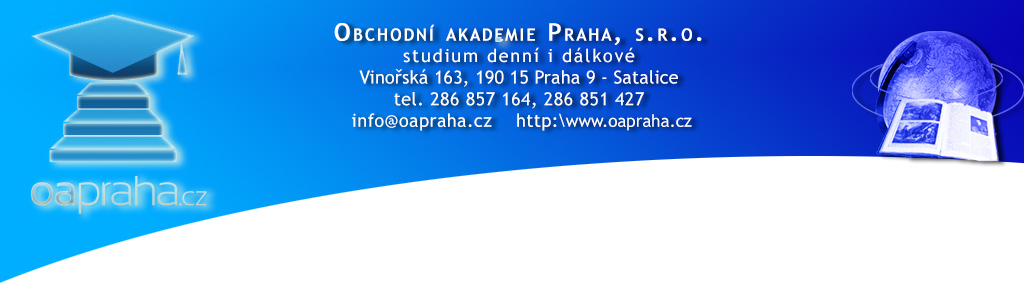 Přihláška do přípravného kurzu k přijímacím
 zkouškám na SŠ – ČJL + MAT nebo AJPodmínky účasti na kurzuKurzu se může účastnit přihlášený posluchač, který zaplatil kurzovné 7 600,- Kč.(ČJL + MAT) AJ – kurzovné: 4 800 Kč. Kombinace ČJL+MAT a AJ 9 800.- Kč.
Kurzovné se hradí na účet školy č. 51-1740440217/0100. Jako variabilní symbol uveďte Vaše rodné číslo nebo datum narození.Kurz probíhá v budově školy v rozsahu 16 lekcí v rozvrhu dle stanoveného termínu.V případě odhlášení se kurzovné nevrací. Škola však akceptuje náhradníka, kterého za sebe původně přihlášený posluchač vyšle. Souhlasím s výše uvedenými podmínkami a zpracováním osobních údajů:Datum:                                                                  Podpis posluchače:* nehodící se škrtnětePříjmení a jméno:Datum narození:Adresa:Mobilní telefon na dítě:Mobilní telefon na rodiče:E-mail na rodiče:Mám zájem o přípravný kurz k přijímacím zkouškám na SŠDatum zahájení od října 2023 (3. 10.)Varianta online 10. lekcíVýuka bude probíhat na pobočce v SatalicíchVybraný kurz: ČJL+MAT*     AJ*     kombinace ČJL+MAT a AJ*